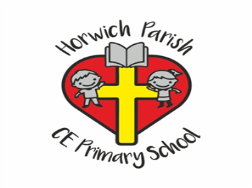 Horwich Parish CE Primary SchoolIntent, Implementation and Impact StatementDate: 11/5/20Subject Leader: Stephen BannerSubject Area PEIntent: At Horwich Parish Primary School, PE plays an important role as we aim to raise aspirations, achievements and life chances of all pupils through PE and School Sport.Our PE curriculum has been created to match the national curriculum and carefully follows the national strategies allowing children to demonstrate high moral standards, courtesy, respect, teamwork and good behaviour. Our high quality physical education and school sport programme helps to achieve this by engaging pupils in learning opportunities that develop, stretch and excite the imagination of our children and imbed key values such as Perseverance, Hope, Friendship, Creativity and Service.At Horwich Parish, we strive for all children to achieve and realise their potential in sport. Implementation:Developing self-confidence is important at Horwich Parish Primary School. Classroom lessons with a focus on healthy living are regularly delivered and resources available for both parents and children. Every child is given the opportunity to develop to their full sporting potential. Following a ‘skills based’ scheme of work, under the guidance of specialist sports coaching and teaching staff, our children develop a broad set of PE skills which support them in their own physical and emotional development. Children work their way through the skills based curriculum developing skills that they can apply to different sporting activities and daily life. Children are given the opportunity to apply skills to different sporting activities during PE lessons. Impact:We at Horwich Parish School believe all children can succeed in sport. As an inclusive school, we strive for all children to achieve their potential. Offering a wide range of after school sports clubs, entering multiple inter-school competitions and arranging a range of intra-sporting competitions each academic year, all children are given the opportunity to train, develop, practise and compete in different sporting activities.Future actionsWith the future of sports funding in doubt, it is vital as a school that we maintain the same opportunities that we already provide to our children. The benefits of allowing staff to observe qualified sports coaches and the introduction to our skills based curriculum pave the way to a future successful PE delivery at Horwich Parish.  This combined with a continued entry into multiple inter-school sporting competitions will ensure all children at Horwich Parish can continue to reach their true sporting potential. 